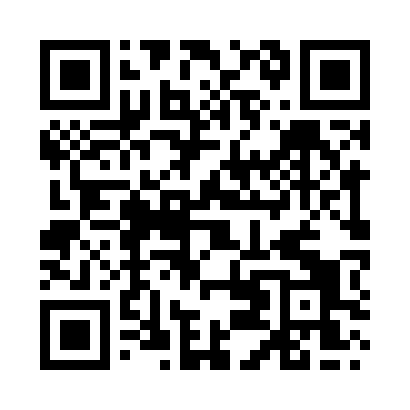 Ramadan times for Ackworth, West Yorkshire, UKMon 11 Mar 2024 - Wed 10 Apr 2024High Latitude Method: Angle Based RulePrayer Calculation Method: Islamic Society of North AmericaAsar Calculation Method: HanafiPrayer times provided by https://www.salahtimes.comDateDayFajrSuhurSunriseDhuhrAsrIftarMaghribIsha11Mon4:524:526:2912:154:056:036:037:3912Tue4:504:506:2612:154:066:056:057:4113Wed4:474:476:2412:154:086:076:077:4314Thu4:454:456:2112:144:096:086:087:4515Fri4:424:426:1912:144:116:106:107:4716Sat4:404:406:1712:144:126:126:127:4917Sun4:374:376:1412:144:146:146:147:5118Mon4:344:346:1212:134:156:166:167:5319Tue4:324:326:0912:134:176:186:187:5620Wed4:294:296:0712:134:186:206:207:5821Thu4:264:266:0412:124:206:216:218:0022Fri4:244:246:0212:124:216:236:238:0223Sat4:214:215:5912:124:236:256:258:0424Sun4:184:185:5712:114:246:276:278:0625Mon4:154:155:5512:114:266:296:298:0826Tue4:134:135:5212:114:276:316:318:1127Wed4:104:105:5012:114:286:326:328:1328Thu4:074:075:4712:104:306:346:348:1529Fri4:044:045:4512:104:316:366:368:1730Sat4:014:015:4212:104:326:386:388:1931Sun4:584:586:401:095:347:407:409:221Mon4:564:566:381:095:357:427:429:242Tue4:534:536:351:095:377:437:439:263Wed4:504:506:331:085:387:457:459:294Thu4:474:476:301:085:397:477:479:315Fri4:444:446:281:085:417:497:499:336Sat4:414:416:251:085:427:517:519:367Sun4:384:386:231:075:437:537:539:388Mon4:354:356:211:075:447:547:549:419Tue4:324:326:181:075:467:567:569:4310Wed4:294:296:161:075:477:587:589:46